	Η Δ.Ε.Υ.Α.Ν. Χίου προτίθεται να αναθέσει απευθείας κατόπιν έρευνας αγοράς την εκτέλεση της  «ΠΡΟΜΗΘΕΙΑ ΙΜΑΤΙΣΜΟΥ ΕΡΓΑΣΙΑΣ 2024» προϋπολογισμού 23.040,00 € χωρίς το Φ.Π.Α. με κριτήριο κατακύρωσης τη συμφερότερη τιμή. Οι ενδιαφερόμενοι καλούνται όπως καταθέσουν την προσφορά τους με καταληκτική ημερομηνία τη Τρίτη 12/03/2024 και ώρα 10:00 π.μ. στο πρωτόκολλο της Υπηρεσίας στο Βιολογικό Καθαρισμό, σε κλειστό σφραγισμένο φάκελο.  Συνημμένα:Πίνακας Οικονομικής Προσφοράς Πίνακας Τεχνικής Προσφοράς Πίνακας Τεχνικής Περιγραφής Πίνακας Προϋπολογισμού Υπεύθυνη Δήλωση                                                                                   Για τη Δ.Ε.Υ.Α.Ν. Χίου                                                                                   Το Τμήμα Προμηθειών                                                                                 Μαμούνα ΜαρίαΥΠΕΥΘΥΝΗ ΔΗΛΩΣΗ(άρθρο 8 Ν.1599/1986)Η ακρίβεια των στοιχείων που υποβάλλονται με αυτή τη δήλωση μπορεί να ελεγχθεί με βάση το αρχείο άλλων υπηρεσιών (άρθρο 8 παρ. 4 Ν. 1599/1986)       Ημερομηνία:      …./…./……   Ο – Η Δηλ.(Υπογραφή)(1) Αναγράφεται από τον ενδιαφερόμενο πολίτη ή Αρχή ή η Υπηρεσία του δημόσιου τομέα, που απευθύνεται η αίτηση.(2) Αναγράφεται ολογράφως. (3) «Όποιος εν γνώσει του δηλώνει ψευδή γεγονότα ή αρνείται ή αποκρύπτει τα αληθινά με έγγραφη υπεύθυνη δήλωση του άρθρου 8 τιμωρείται με φυλάκιση τουλάχιστον τριών μηνών. Εάν ο υπαίτιος αυτών των πράξεων σκόπευε να προσπορίσει στον εαυτόν του ή σε άλλον περιουσιακό όφελος βλάπτοντας τρίτον ή σκόπευε να βλάψει άλλον, τιμωρείται με κάθειρξη μέχρι 10 ετών.(4) Σε περίπτωση ανεπάρκειας χώρου η δήλωση συνεχίζεται στην πίσω όψη της και υπογράφεται από τον δηλούντα ή την δηλούσα. 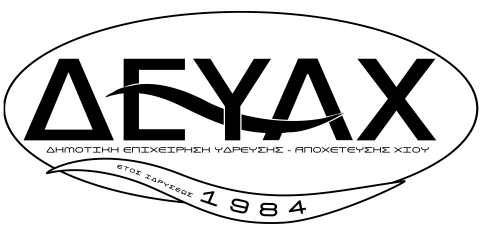   ΔΗΜΟΤΙΚΗ ΕΠΙΧΕΙΡΗΣΗ				ΧΙΟΣ  28/02/2024ΥΔΡΕΥΣΗΣ ΑΠΟΧΕΤΕΥΣΗΣ 				Α.Π.    1180ΝΗΣΟΥ ΧΙΟΥ					Τμήμα  	:Τμήμα Προμηθειών                         Δ.Ε.Υ.Α.Ν. ΧίουΤηλέφωνα	:2271044354Fax		:2271029820						                        ΠΡΟΣ:                                                                                  ΔΙΑΓΩΝΙΖΟΜΕΝΟΥΣΠΡΟΣΚΛΗΣΗ ΕΝΔΙΑΦΕΡΟΝΤΟΣΘΕΜΑ : «ΠΡΟΜΗΘΕΙΑ ΙΜΑΤΙΣΜΟΥ ΕΡΓΑΣΙΑΣ 2024»ΠΙΝΑΚΑΣ ΤΙΜΩΝ ΠΡΟΜΗΘΕΙΑΣ ΙΜΑΤΙΣΜΟΥ ΕΡΓΑΣΙΑΣ 2024ΠΙΝΑΚΑΣ ΤΙΜΩΝ ΠΡΟΜΗΘΕΙΑΣ ΙΜΑΤΙΣΜΟΥ ΕΡΓΑΣΙΑΣ 2024ΠΙΝΑΚΑΣ ΤΙΜΩΝ ΠΡΟΜΗΘΕΙΑΣ ΙΜΑΤΙΣΜΟΥ ΕΡΓΑΣΙΑΣ 2024ΠΙΝΑΚΑΣ ΤΙΜΩΝ ΠΡΟΜΗΘΕΙΑΣ ΙΜΑΤΙΣΜΟΥ ΕΡΓΑΣΙΑΣ 2024ΠΙΝΑΚΑΣ ΤΙΜΩΝ ΠΡΟΜΗΘΕΙΑΣ ΙΜΑΤΙΣΜΟΥ ΕΡΓΑΣΙΑΣ 2024ΠΙΝΑΚΑΣ ΤΙΜΩΝ ΠΡΟΜΗΘΕΙΑΣ ΙΜΑΤΙΣΜΟΥ ΕΡΓΑΣΙΑΣ 2024ΠΙΝΑΚΑΣ ΤΙΜΩΝ ΠΡΟΜΗΘΕΙΑΣ ΙΜΑΤΙΣΜΟΥ ΕΡΓΑΣΙΑΣ 2024ΠΙΝΑΚΑΣ ΤΙΜΩΝ ΠΡΟΜΗΘΕΙΑΣ ΙΜΑΤΙΣΜΟΥ ΕΡΓΑΣΙΑΣ 2024ΠΙΝΑΚΑΣ ΤΙΜΩΝ ΠΡΟΜΗΘΕΙΑΣ ΙΜΑΤΙΣΜΟΥ ΕΡΓΑΣΙΑΣ 2024ΚΩΔΙΚΟΣΠΕΡΙΓΡΑΦΗΠΡΟΔΙΑΓΡΑΦΕΣΑΡΙΘΜΟΣ
ΕΡΓΑΖΟΜΕΝΩΝΠΟΣΟΤΗΤΑ
ΕΚΑΣΤΟΣΠΟΣΟΤΗΤΑΜΟΝ. ΜΕΤΡ.ΤΙΜΗ ΜΟΝ.
ΧΩΡΙΣ Φ.Π.ΑΣΥΝΟΛΟ.
ΧΩΡΙΣ Φ.Π.ΑΑ.Ι.Ε.01Ανδρικό Χειμερινό παντελόνι τύπου τζινΠ.Α.Ι.Ε.0134268Τεμ.Α.Ι.Ε.02Ανδρικό Χειμερινό υποκάμισο τύπου φανέλαΠ.Α.Ι.Ε.0134268Τεμ.Α.Ι.Ε.03Ανδρικό Χειμερινό πουλόβερΠ.Α.Ι.Ε.0134134Τεμ.Α.Ι.Ε.04Ανδρικό Χειμερινό μπουφάνΠ.Α.Ι.Ε.0134134Τεμ.Α.Ι.Ε.05Ανδρικό Χειμερινό ζευγάρι μποτάκια με
επένδυσηΠ.Α.Ι.Ε.0134134Τεμ.Α.Ι.Ε.06Ανδρικό Θερινό παντελόνι τύπου τζινΠ.Α.Ι.Ε.0134268Τεμ.Α.Ι.Ε.07Ανδρικό Θερινό υποκάμισο κοντομάνικοΠ.Α.Ι.Ε.0134268Τεμ.Α.Ι.Ε.08Ανδρικό Θερινό μπουφάν τύπου τζινΠ.Α.Ι.Ε.0134134Τεμ.Α.Ι.Ε.09Ανδρικό Θερινό ζευγάρι μποτάκια χωρίς
επένδυσηΠ.Α.Ι.Ε.0134134Τεμ.Γ.Ι.Ε.01Γυναικείο Χειμερινό παντελόνι τύπου τζινΠ.Γ.Ι.Ε.0111222Τεμ.Γ.Ι.Ε.02Γυναικείο Χειμερινό υποκάμισο τύπου
φανέλαΠ.Γ.Ι.Ε.0111222Τεμ.Γ.Ι.Ε.03Γυναικείο Χειμερινό πουλόβερΠ.Γ.Ι.Ε.0111111Τεμ.Γ.Ι.Ε.04Γυναικείο Χειμερινό μπουφάνΠ.Γ.Ι.Ε.0111111Τεμ.Γ.Ι.Ε.05Γυναικείο Χειμερινό ζευγάρι μποτάκια με
επένδυσηΠ.Γ.Ι.Ε.0111111Τεμ.Γ.Ι.Ε.06Γυναικείο Θερινό παντελόνι τύπου τζινΠ.Γ.Ι.Ε.0111222Τεμ.Γ.Ι.Ε.07Γυναικείο Θερινό υποκάμισο κοντομάνικοΠ.Γ.Ι.Ε.0111222Τεμ.Γ.Ι.Ε.08Γυναικείο Θερινό μπουφάν τύπου τζινΠ.Γ.Ι.Ε.0111111Τεμ.Γ.Ι.Ε.09Γυναικείο Θερινό ζευγάρι μποτάκια χωρίς
επένδυσηΠ.Γ.Ι.Ε.0111111Τεμ.ΣΤΙΣ ΠΑΡΑΠΑΝΩ ΤΙΜΕΣ ΣΥΜΠΕΡΙΛΑΜΒΑΝΟΝΤΑΙ ΚΑΙ ΤΑ ΜΕΤΑΦΟΡΙΚΑ ΕΩΣ ΤΟ ΒΙΟΛΟΓΙΚΟ ΚΑΘΑΡΙΣΜΟ ΧΙΟΥΣΤΙΣ ΠΑΡΑΠΑΝΩ ΤΙΜΕΣ ΣΥΜΠΕΡΙΛΑΜΒΑΝΟΝΤΑΙ ΚΑΙ ΤΑ ΜΕΤΑΦΟΡΙΚΑ ΕΩΣ ΤΟ ΒΙΟΛΟΓΙΚΟ ΚΑΘΑΡΙΣΜΟ ΧΙΟΥΣΤΙΣ ΠΑΡΑΠΑΝΩ ΤΙΜΕΣ ΣΥΜΠΕΡΙΛΑΜΒΑΝΟΝΤΑΙ ΚΑΙ ΤΑ ΜΕΤΑΦΟΡΙΚΑ ΕΩΣ ΤΟ ΒΙΟΛΟΓΙΚΟ ΚΑΘΑΡΙΣΜΟ ΧΙΟΥΣΤΙΣ ΠΑΡΑΠΑΝΩ ΤΙΜΕΣ ΣΥΜΠΕΡΙΛΑΜΒΑΝΟΝΤΑΙ ΚΑΙ ΤΑ ΜΕΤΑΦΟΡΙΚΑ ΕΩΣ ΤΟ ΒΙΟΛΟΓΙΚΟ ΚΑΘΑΡΙΣΜΟ ΧΙΟΥΣΤΙΣ ΠΑΡΑΠΑΝΩ ΤΙΜΕΣ ΣΥΜΠΕΡΙΛΑΜΒΑΝΟΝΤΑΙ ΚΑΙ ΤΑ ΜΕΤΑΦΟΡΙΚΑ ΕΩΣ ΤΟ ΒΙΟΛΟΓΙΚΟ ΚΑΘΑΡΙΣΜΟ ΧΙΟΥΣΤΙΣ ΠΑΡΑΠΑΝΩ ΤΙΜΕΣ ΣΥΜΠΕΡΙΛΑΜΒΑΝΟΝΤΑΙ ΚΑΙ ΤΑ ΜΕΤΑΦΟΡΙΚΑ ΕΩΣ ΤΟ ΒΙΟΛΟΓΙΚΟ ΚΑΘΑΡΙΣΜΟ ΧΙΟΥΣΥΝΟΛΟ ΧΩΡΙΣ Φ.Π.Α.ΣΥΝΟΛΟ ΧΩΡΙΣ Φ.Π.Α.ΣΤΙΣ ΠΑΡΑΠΑΝΩ ΤΙΜΕΣ ΣΥΜΠΕΡΙΛΑΜΒΑΝΟΝΤΑΙ ΚΑΙ ΤΑ ΜΕΤΑΦΟΡΙΚΑ ΕΩΣ ΤΟ ΒΙΟΛΟΓΙΚΟ ΚΑΘΑΡΙΣΜΟ ΧΙΟΥΣΤΙΣ ΠΑΡΑΠΑΝΩ ΤΙΜΕΣ ΣΥΜΠΕΡΙΛΑΜΒΑΝΟΝΤΑΙ ΚΑΙ ΤΑ ΜΕΤΑΦΟΡΙΚΑ ΕΩΣ ΤΟ ΒΙΟΛΟΓΙΚΟ ΚΑΘΑΡΙΣΜΟ ΧΙΟΥΣΤΙΣ ΠΑΡΑΠΑΝΩ ΤΙΜΕΣ ΣΥΜΠΕΡΙΛΑΜΒΑΝΟΝΤΑΙ ΚΑΙ ΤΑ ΜΕΤΑΦΟΡΙΚΑ ΕΩΣ ΤΟ ΒΙΟΛΟΓΙΚΟ ΚΑΘΑΡΙΣΜΟ ΧΙΟΥΣΤΙΣ ΠΑΡΑΠΑΝΩ ΤΙΜΕΣ ΣΥΜΠΕΡΙΛΑΜΒΑΝΟΝΤΑΙ ΚΑΙ ΤΑ ΜΕΤΑΦΟΡΙΚΑ ΕΩΣ ΤΟ ΒΙΟΛΟΓΙΚΟ ΚΑΘΑΡΙΣΜΟ ΧΙΟΥΣΤΙΣ ΠΑΡΑΠΑΝΩ ΤΙΜΕΣ ΣΥΜΠΕΡΙΛΑΜΒΑΝΟΝΤΑΙ ΚΑΙ ΤΑ ΜΕΤΑΦΟΡΙΚΑ ΕΩΣ ΤΟ ΒΙΟΛΟΓΙΚΟ ΚΑΘΑΡΙΣΜΟ ΧΙΟΥΣΤΙΣ ΠΑΡΑΠΑΝΩ ΤΙΜΕΣ ΣΥΜΠΕΡΙΛΑΜΒΑΝΟΝΤΑΙ ΚΑΙ ΤΑ ΜΕΤΑΦΟΡΙΚΑ ΕΩΣ ΤΟ ΒΙΟΛΟΓΙΚΟ ΚΑΘΑΡΙΣΜΟ ΧΙΟΥΦ.Π.Α. 17%Φ.Π.Α. 17%ΣΤΙΣ ΠΑΡΑΠΑΝΩ ΤΙΜΕΣ ΣΥΜΠΕΡΙΛΑΜΒΑΝΟΝΤΑΙ ΚΑΙ ΤΑ ΜΕΤΑΦΟΡΙΚΑ ΕΩΣ ΤΟ ΒΙΟΛΟΓΙΚΟ ΚΑΘΑΡΙΣΜΟ ΧΙΟΥΣΤΙΣ ΠΑΡΑΠΑΝΩ ΤΙΜΕΣ ΣΥΜΠΕΡΙΛΑΜΒΑΝΟΝΤΑΙ ΚΑΙ ΤΑ ΜΕΤΑΦΟΡΙΚΑ ΕΩΣ ΤΟ ΒΙΟΛΟΓΙΚΟ ΚΑΘΑΡΙΣΜΟ ΧΙΟΥΣΤΙΣ ΠΑΡΑΠΑΝΩ ΤΙΜΕΣ ΣΥΜΠΕΡΙΛΑΜΒΑΝΟΝΤΑΙ ΚΑΙ ΤΑ ΜΕΤΑΦΟΡΙΚΑ ΕΩΣ ΤΟ ΒΙΟΛΟΓΙΚΟ ΚΑΘΑΡΙΣΜΟ ΧΙΟΥΣΤΙΣ ΠΑΡΑΠΑΝΩ ΤΙΜΕΣ ΣΥΜΠΕΡΙΛΑΜΒΑΝΟΝΤΑΙ ΚΑΙ ΤΑ ΜΕΤΑΦΟΡΙΚΑ ΕΩΣ ΤΟ ΒΙΟΛΟΓΙΚΟ ΚΑΘΑΡΙΣΜΟ ΧΙΟΥΣΤΙΣ ΠΑΡΑΠΑΝΩ ΤΙΜΕΣ ΣΥΜΠΕΡΙΛΑΜΒΑΝΟΝΤΑΙ ΚΑΙ ΤΑ ΜΕΤΑΦΟΡΙΚΑ ΕΩΣ ΤΟ ΒΙΟΛΟΓΙΚΟ ΚΑΘΑΡΙΣΜΟ ΧΙΟΥΣΤΙΣ ΠΑΡΑΠΑΝΩ ΤΙΜΕΣ ΣΥΜΠΕΡΙΛΑΜΒΑΝΟΝΤΑΙ ΚΑΙ ΤΑ ΜΕΤΑΦΟΡΙΚΑ ΕΩΣ ΤΟ ΒΙΟΛΟΓΙΚΟ ΚΑΘΑΡΙΣΜΟ ΧΙΟΥΣΥΝΟΛΟ ΜΕ Φ.Π.Α.ΣΥΝΟΛΟ ΜΕ Φ.Π.Α.ΠΙΝΑΚΑΣ ΤΕΧΝΙΚΗΣ ΠΡΟΣΦΟΡΑΣΠΙΝΑΚΑΣ ΤΕΧΝΙΚΗΣ ΠΡΟΣΦΟΡΑΣΑ/ΑΠΡΟΔΙΑΓΡΑΦΗΑΠΑΝΤΗΣΗΠΑΡΑΠΟΜΠΗΠ.Α.Ι.Ε.01Άριστης ποιότητας κατασκευής, από επώνυμο Ευρωπαϊκό οίκο κατασκευής, υπόαλλεργικάΠ.Γ.Ι.Ε.01Άριστης ποιότητας κατασκευής, από επώνυμο Ευρωπαϊκό οίκο κατασκευής, υπόαλλεργικάΤΑ ΠΡΟΣΦΕΡΟΜΕΝΑ ΚΑΛΥΠΤΟΥΝ ΚΑΤ΄ΕΛΑΧΙΣΤΟ ΤΙΣ ΠΑΡΑΠΑΝΩ ΠΡΟΔΙΑΓΡΑΦΕΣΟ ΠΡΟΣΦΕΡΩΝΤΑ ΠΡΟΣΦΕΡΟΜΕΝΑ ΚΑΛΥΠΤΟΥΝ ΚΑΤ΄ΕΛΑΧΙΣΤΟ ΤΙΣ ΠΑΡΑΠΑΝΩ ΠΡΟΔΙΑΓΡΑΦΕΣΟ ΠΡΟΣΦΕΡΩΝΠΙΝΑΚΑΣ ΤΕΧΝΙΚΗΣ ΠΕΡΙΓΡΑΦΗΣΠΙΝΑΚΑΣ ΤΕΧΝΙΚΗΣ ΠΕΡΙΓΡΑΦΗΣΚΩΔΙΚΟΣΠΕΡΙΓΡΑΦΗΠΕΡΙΓΡΑΦΗ ΠΡΟΣΦΕΡΟΜΕΝΟΥ (ΚΑΤΑΣΚΕΥΑΣΤΗΣ, ΕΜΠΟΡΙΚΗ ΟΝΟΜΑΣΙΑ, ΟΡΟΛΟΓΙΑ)BARCODEΑ.Ι.Ε.01Ανδρικό Χειμερινό παντελόνι τύπου τζινΑ.Ι.Ε.02Ανδρικό Χειμερινό υποκάμισο τύπου φανέλαΑ.Ι.Ε.03Ανδρικό Χειμερινό πουλόβερΑ.Ι.Ε.04Ανδρικό Χειμερινό μπουφάνΑ.Ι.Ε.05Ανδρικό Χειμερινό ζευγάρι μποτάκια με επένδυσηΑ.Ι.Ε.06Ανδρικό Θερινό παντελόνι τύπου τζινΑ.Ι.Ε.07Ανδρικό Θερινό υποκάμισο κοντομάνικοΑ.Ι.Ε.08Ανδρικό Θερινό μπουφάν τύπου τζινΑ.Ι.Ε.09Ανδρικό Θερινό ζευγάρι μποτάκια χωρίς επένδυσηΓ.Ι.Ε.01Γυναικείο Χειμερινό παντελόνι τύπου τζινΓ.Ι.Ε.02Γυναικείο Χειμερινό υποκάμισο τύπου φανέλαΓ.Ι.Ε.03Γυναικείο Χειμερινό πουλόβερΓ.Ι.Ε.04Γυναικείο Χειμερινό μπουφάνΓ.Ι.Ε.05Γυναικείο Χειμερινό ζευγάρι μποτάκια με επένδυσηΓ.Ι.Ε.06Γυναικείο Θερινό παντελόνι τύπου τζινΓ.Ι.Ε.07Γυναικείο Θερινό υποκάμισο κοντομάνικοΓ.Ι.Ε.08Γυναικείο Θερινό μπουφάν τύπου τζινΓ.Ι.Ε.09Γυναικείο Θερινό ζευγάρι μποτάκια χωρίς επένδυσηΟ ΠΡΟΣΦΕΡΩΝΟ ΠΡΟΣΦΕΡΩΝΠΙΝΑΚΑΣ ΠΡΟΥΠΟΛΟΓΙΣΜΟΥ ΓΙΑ ΤΗΝ ΠΡΟΜΗΘΕΙΑ ΙΜΑΤΙΣΜΟΥ ΕΡΓΑΣΙΑΣ 2024ΠΙΝΑΚΑΣ ΠΡΟΥΠΟΛΟΓΙΣΜΟΥ ΓΙΑ ΤΗΝ ΠΡΟΜΗΘΕΙΑ ΙΜΑΤΙΣΜΟΥ ΕΡΓΑΣΙΑΣ 2024ΠΙΝΑΚΑΣ ΠΡΟΥΠΟΛΟΓΙΣΜΟΥ ΓΙΑ ΤΗΝ ΠΡΟΜΗΘΕΙΑ ΙΜΑΤΙΣΜΟΥ ΕΡΓΑΣΙΑΣ 2024ΠΙΝΑΚΑΣ ΠΡΟΥΠΟΛΟΓΙΣΜΟΥ ΓΙΑ ΤΗΝ ΠΡΟΜΗΘΕΙΑ ΙΜΑΤΙΣΜΟΥ ΕΡΓΑΣΙΑΣ 2024ΠΙΝΑΚΑΣ ΠΡΟΥΠΟΛΟΓΙΣΜΟΥ ΓΙΑ ΤΗΝ ΠΡΟΜΗΘΕΙΑ ΙΜΑΤΙΣΜΟΥ ΕΡΓΑΣΙΑΣ 2024ΠΙΝΑΚΑΣ ΠΡΟΥΠΟΛΟΓΙΣΜΟΥ ΓΙΑ ΤΗΝ ΠΡΟΜΗΘΕΙΑ ΙΜΑΤΙΣΜΟΥ ΕΡΓΑΣΙΑΣ 2024ΠΙΝΑΚΑΣ ΠΡΟΥΠΟΛΟΓΙΣΜΟΥ ΓΙΑ ΤΗΝ ΠΡΟΜΗΘΕΙΑ ΙΜΑΤΙΣΜΟΥ ΕΡΓΑΣΙΑΣ 2024ΠΙΝΑΚΑΣ ΠΡΟΥΠΟΛΟΓΙΣΜΟΥ ΓΙΑ ΤΗΝ ΠΡΟΜΗΘΕΙΑ ΙΜΑΤΙΣΜΟΥ ΕΡΓΑΣΙΑΣ 2024ΠΙΝΑΚΑΣ ΠΡΟΥΠΟΛΟΓΙΣΜΟΥ ΓΙΑ ΤΗΝ ΠΡΟΜΗΘΕΙΑ ΙΜΑΤΙΣΜΟΥ ΕΡΓΑΣΙΑΣ 2024ΚΩΔΙΚΟΣΠΕΡΙΓΡΑΦΗΠΡΟΔΙΑΓΡΑΦΕΣΑΡΙΘΜΟΣ
ΕΡΓΑΖΟΜΕΝΩΝΠΟΣΟΤΗΤΑ
ΕΚΑΣΤΟΣΠΟΣΟΤΗΤΑΜΟΝ. ΜΕΤΡ.ΤΙΜΗ ΜΟΝ.
ΧΩΡΙΣ Φ.Π.ΑΣΥΝΟΛΟ.
ΧΩΡΙΣ Φ.Π.ΑΑ.Ι.Ε.01Ανδρικό Χειμερινό παντελόνι τύπου τζινΠ.Α.Ι.Ε.0134268Τεμ.40,00 €2.720,00 €Α.Ι.Ε.02Ανδρικό Χειμερινό υποκάμισο τύπου φανέλαΠ.Α.Ι.Ε.0134268Τεμ.30,00 €2.040,00 €Α.Ι.Ε.03Ανδρικό Χειμερινό πουλόβερΠ.Α.Ι.Ε.0134134Τεμ.30,00 €1.020,00 €Α.Ι.Ε.04Ανδρικό Χειμερινό μπουφάνΠ.Α.Ι.Ε.0134134Τεμ.50,00 €1.700,00 €Α.Ι.Ε.05Ανδρικό Χειμερινό ζευγάρι μποτάκια με επένδυσηΠ.Α.Ι.Ε.0134134Τεμ.60,00 €2.040,00 €Α.Ι.Ε.06Ανδρικό Θερινό παντελόνι τύπου τζινΠ.Α.Ι.Ε.0134268Τεμ.40,00 €2.720,00 €Α.Ι.Ε.07Ανδρικό Θερινό υποκάμισο κοντομάνικοΠ.Α.Ι.Ε.0134268Τεμ.21,00 €1.428,00 €Α.Ι.Ε.08Ανδρικό Θερινό μπουφάν τύπου τζινΠ.Α.Ι.Ε.0134134Τεμ.50,00 €1.700,00 €Α.Ι.Ε.09Ανδρικό Θερινό ζευγάρι μποτάκια χωρίς επένδυσηΠ.Α.Ι.Ε.0134134Τεμ.60,00 €2.040,00 €Γ.Ι.Ε.01Γυναικείο Χειμερινό παντελόνι τύπου τζινΠ.Γ.Ι.Ε.0111222Τεμ.40,00 €880,00 €Γ.Ι.Ε.02Γυναικείο Χειμερινό υποκάμισο τύπου φανέλαΠ.Γ.Ι.Ε.0111222Τεμ.30,00 €660,00 €Γ.Ι.Ε.03Γυναικείο Χειμερινό πουλόβερΠ.Γ.Ι.Ε.0111111Τεμ.31,00 €341,00 €Γ.Ι.Ε.04Γυναικείο Χειμερινό μπουφάνΠ.Γ.Ι.Ε.0111111Τεμ.50,00 €550,00 €Γ.Ι.Ε.05Γυναικείο Χειμερινό ζευγάρι μποτάκια με επένδυσηΠ.Γ.Ι.Ε.0111111Τεμ.61,00 €671,00 €Γ.Ι.Ε.06Γυναικείο Θερινό παντελόνι τύπου τζινΠ.Γ.Ι.Ε.0111222Τεμ.40,00 €880,00 €Γ.Ι.Ε.07Γυναικείο Θερινό υποκάμισο κοντομάνικοΠ.Γ.Ι.Ε.0111222Τεμ.20,00 €440,00 €Γ.Ι.Ε.08Γυναικείο Θερινό μπουφάν τύπου τζινΠ.Γ.Ι.Ε.0111111Τεμ.50,00 €550,00 €Γ.Ι.Ε.09Γυναικείο Θερινό ζευγάρι μποτάκια χωρίς επένδυσηΠ.Γ.Ι.Ε.0111111Τεμ.60,00 €660,00 €ΣΤΙΣ ΠΑΡΑΠΑΝΩ ΤΙΜΕΣ ΣΥΜΠΕΡΙΛΑΜΒΑΝΟΝΤΑΙ ΚΑΙ ΤΑ ΜΕΤΑΦΟΡΙΚΑ ΕΩΣ ΤΟ ΒΙΟΛΟΓΙΚΟ ΚΑΘΑΡΙΣΜΟ ΧΙΟΥΣΤΙΣ ΠΑΡΑΠΑΝΩ ΤΙΜΕΣ ΣΥΜΠΕΡΙΛΑΜΒΑΝΟΝΤΑΙ ΚΑΙ ΤΑ ΜΕΤΑΦΟΡΙΚΑ ΕΩΣ ΤΟ ΒΙΟΛΟΓΙΚΟ ΚΑΘΑΡΙΣΜΟ ΧΙΟΥΣΤΙΣ ΠΑΡΑΠΑΝΩ ΤΙΜΕΣ ΣΥΜΠΕΡΙΛΑΜΒΑΝΟΝΤΑΙ ΚΑΙ ΤΑ ΜΕΤΑΦΟΡΙΚΑ ΕΩΣ ΤΟ ΒΙΟΛΟΓΙΚΟ ΚΑΘΑΡΙΣΜΟ ΧΙΟΥΣΤΙΣ ΠΑΡΑΠΑΝΩ ΤΙΜΕΣ ΣΥΜΠΕΡΙΛΑΜΒΑΝΟΝΤΑΙ ΚΑΙ ΤΑ ΜΕΤΑΦΟΡΙΚΑ ΕΩΣ ΤΟ ΒΙΟΛΟΓΙΚΟ ΚΑΘΑΡΙΣΜΟ ΧΙΟΥΣΤΙΣ ΠΑΡΑΠΑΝΩ ΤΙΜΕΣ ΣΥΜΠΕΡΙΛΑΜΒΑΝΟΝΤΑΙ ΚΑΙ ΤΑ ΜΕΤΑΦΟΡΙΚΑ ΕΩΣ ΤΟ ΒΙΟΛΟΓΙΚΟ ΚΑΘΑΡΙΣΜΟ ΧΙΟΥΣΤΙΣ ΠΑΡΑΠΑΝΩ ΤΙΜΕΣ ΣΥΜΠΕΡΙΛΑΜΒΑΝΟΝΤΑΙ ΚΑΙ ΤΑ ΜΕΤΑΦΟΡΙΚΑ ΕΩΣ ΤΟ ΒΙΟΛΟΓΙΚΟ ΚΑΘΑΡΙΣΜΟ ΧΙΟΥΣΥΝΟΛΟ ΧΩΡΙΣ Φ.Π.Α.ΣΥΝΟΛΟ ΧΩΡΙΣ Φ.Π.Α.23.040,00 €ΣΤΙΣ ΠΑΡΑΠΑΝΩ ΤΙΜΕΣ ΣΥΜΠΕΡΙΛΑΜΒΑΝΟΝΤΑΙ ΚΑΙ ΤΑ ΜΕΤΑΦΟΡΙΚΑ ΕΩΣ ΤΟ ΒΙΟΛΟΓΙΚΟ ΚΑΘΑΡΙΣΜΟ ΧΙΟΥΣΤΙΣ ΠΑΡΑΠΑΝΩ ΤΙΜΕΣ ΣΥΜΠΕΡΙΛΑΜΒΑΝΟΝΤΑΙ ΚΑΙ ΤΑ ΜΕΤΑΦΟΡΙΚΑ ΕΩΣ ΤΟ ΒΙΟΛΟΓΙΚΟ ΚΑΘΑΡΙΣΜΟ ΧΙΟΥΣΤΙΣ ΠΑΡΑΠΑΝΩ ΤΙΜΕΣ ΣΥΜΠΕΡΙΛΑΜΒΑΝΟΝΤΑΙ ΚΑΙ ΤΑ ΜΕΤΑΦΟΡΙΚΑ ΕΩΣ ΤΟ ΒΙΟΛΟΓΙΚΟ ΚΑΘΑΡΙΣΜΟ ΧΙΟΥΣΤΙΣ ΠΑΡΑΠΑΝΩ ΤΙΜΕΣ ΣΥΜΠΕΡΙΛΑΜΒΑΝΟΝΤΑΙ ΚΑΙ ΤΑ ΜΕΤΑΦΟΡΙΚΑ ΕΩΣ ΤΟ ΒΙΟΛΟΓΙΚΟ ΚΑΘΑΡΙΣΜΟ ΧΙΟΥΣΤΙΣ ΠΑΡΑΠΑΝΩ ΤΙΜΕΣ ΣΥΜΠΕΡΙΛΑΜΒΑΝΟΝΤΑΙ ΚΑΙ ΤΑ ΜΕΤΑΦΟΡΙΚΑ ΕΩΣ ΤΟ ΒΙΟΛΟΓΙΚΟ ΚΑΘΑΡΙΣΜΟ ΧΙΟΥΣΤΙΣ ΠΑΡΑΠΑΝΩ ΤΙΜΕΣ ΣΥΜΠΕΡΙΛΑΜΒΑΝΟΝΤΑΙ ΚΑΙ ΤΑ ΜΕΤΑΦΟΡΙΚΑ ΕΩΣ ΤΟ ΒΙΟΛΟΓΙΚΟ ΚΑΘΑΡΙΣΜΟ ΧΙΟΥΦ.Π.Α. 17%Φ.Π.Α. 17%3.916,80 €ΣΤΙΣ ΠΑΡΑΠΑΝΩ ΤΙΜΕΣ ΣΥΜΠΕΡΙΛΑΜΒΑΝΟΝΤΑΙ ΚΑΙ ΤΑ ΜΕΤΑΦΟΡΙΚΑ ΕΩΣ ΤΟ ΒΙΟΛΟΓΙΚΟ ΚΑΘΑΡΙΣΜΟ ΧΙΟΥΣΤΙΣ ΠΑΡΑΠΑΝΩ ΤΙΜΕΣ ΣΥΜΠΕΡΙΛΑΜΒΑΝΟΝΤΑΙ ΚΑΙ ΤΑ ΜΕΤΑΦΟΡΙΚΑ ΕΩΣ ΤΟ ΒΙΟΛΟΓΙΚΟ ΚΑΘΑΡΙΣΜΟ ΧΙΟΥΣΤΙΣ ΠΑΡΑΠΑΝΩ ΤΙΜΕΣ ΣΥΜΠΕΡΙΛΑΜΒΑΝΟΝΤΑΙ ΚΑΙ ΤΑ ΜΕΤΑΦΟΡΙΚΑ ΕΩΣ ΤΟ ΒΙΟΛΟΓΙΚΟ ΚΑΘΑΡΙΣΜΟ ΧΙΟΥΣΤΙΣ ΠΑΡΑΠΑΝΩ ΤΙΜΕΣ ΣΥΜΠΕΡΙΛΑΜΒΑΝΟΝΤΑΙ ΚΑΙ ΤΑ ΜΕΤΑΦΟΡΙΚΑ ΕΩΣ ΤΟ ΒΙΟΛΟΓΙΚΟ ΚΑΘΑΡΙΣΜΟ ΧΙΟΥΣΤΙΣ ΠΑΡΑΠΑΝΩ ΤΙΜΕΣ ΣΥΜΠΕΡΙΛΑΜΒΑΝΟΝΤΑΙ ΚΑΙ ΤΑ ΜΕΤΑΦΟΡΙΚΑ ΕΩΣ ΤΟ ΒΙΟΛΟΓΙΚΟ ΚΑΘΑΡΙΣΜΟ ΧΙΟΥΣΤΙΣ ΠΑΡΑΠΑΝΩ ΤΙΜΕΣ ΣΥΜΠΕΡΙΛΑΜΒΑΝΟΝΤΑΙ ΚΑΙ ΤΑ ΜΕΤΑΦΟΡΙΚΑ ΕΩΣ ΤΟ ΒΙΟΛΟΓΙΚΟ ΚΑΘΑΡΙΣΜΟ ΧΙΟΥΣΥΝΟΛΟ ΜΕ Φ.Π.Α.ΣΥΝΟΛΟ ΜΕ Φ.Π.Α.26.956,80 €ΠΡΟΣ(1):ΔΗΜΟΤΙΚΗ ΕΠΙΧΕΙΡΗΣΗ ΥΔΡΕΥΣΗΣ ΑΠΟΧΕΤΕΥΣΗΣ ΝΗΣΟΥ ΧΙΟΥ – Δ.Ε.Υ.Α.Ν. ΧΙΟΥΔΗΜΟΤΙΚΗ ΕΠΙΧΕΙΡΗΣΗ ΥΔΡΕΥΣΗΣ ΑΠΟΧΕΤΕΥΣΗΣ ΝΗΣΟΥ ΧΙΟΥ – Δ.Ε.Υ.Α.Ν. ΧΙΟΥΔΗΜΟΤΙΚΗ ΕΠΙΧΕΙΡΗΣΗ ΥΔΡΕΥΣΗΣ ΑΠΟΧΕΤΕΥΣΗΣ ΝΗΣΟΥ ΧΙΟΥ – Δ.Ε.Υ.Α.Ν. ΧΙΟΥΔΗΜΟΤΙΚΗ ΕΠΙΧΕΙΡΗΣΗ ΥΔΡΕΥΣΗΣ ΑΠΟΧΕΤΕΥΣΗΣ ΝΗΣΟΥ ΧΙΟΥ – Δ.Ε.Υ.Α.Ν. ΧΙΟΥΔΗΜΟΤΙΚΗ ΕΠΙΧΕΙΡΗΣΗ ΥΔΡΕΥΣΗΣ ΑΠΟΧΕΤΕΥΣΗΣ ΝΗΣΟΥ ΧΙΟΥ – Δ.Ε.Υ.Α.Ν. ΧΙΟΥΔΗΜΟΤΙΚΗ ΕΠΙΧΕΙΡΗΣΗ ΥΔΡΕΥΣΗΣ ΑΠΟΧΕΤΕΥΣΗΣ ΝΗΣΟΥ ΧΙΟΥ – Δ.Ε.Υ.Α.Ν. ΧΙΟΥΔΗΜΟΤΙΚΗ ΕΠΙΧΕΙΡΗΣΗ ΥΔΡΕΥΣΗΣ ΑΠΟΧΕΤΕΥΣΗΣ ΝΗΣΟΥ ΧΙΟΥ – Δ.Ε.Υ.Α.Ν. ΧΙΟΥΔΗΜΟΤΙΚΗ ΕΠΙΧΕΙΡΗΣΗ ΥΔΡΕΥΣΗΣ ΑΠΟΧΕΤΕΥΣΗΣ ΝΗΣΟΥ ΧΙΟΥ – Δ.Ε.Υ.Α.Ν. ΧΙΟΥΔΗΜΟΤΙΚΗ ΕΠΙΧΕΙΡΗΣΗ ΥΔΡΕΥΣΗΣ ΑΠΟΧΕΤΕΥΣΗΣ ΝΗΣΟΥ ΧΙΟΥ – Δ.Ε.Υ.Α.Ν. ΧΙΟΥΔΗΜΟΤΙΚΗ ΕΠΙΧΕΙΡΗΣΗ ΥΔΡΕΥΣΗΣ ΑΠΟΧΕΤΕΥΣΗΣ ΝΗΣΟΥ ΧΙΟΥ – Δ.Ε.Υ.Α.Ν. ΧΙΟΥΔΗΜΟΤΙΚΗ ΕΠΙΧΕΙΡΗΣΗ ΥΔΡΕΥΣΗΣ ΑΠΟΧΕΤΕΥΣΗΣ ΝΗΣΟΥ ΧΙΟΥ – Δ.Ε.Υ.Α.Ν. ΧΙΟΥΔΗΜΟΤΙΚΗ ΕΠΙΧΕΙΡΗΣΗ ΥΔΡΕΥΣΗΣ ΑΠΟΧΕΤΕΥΣΗΣ ΝΗΣΟΥ ΧΙΟΥ – Δ.Ε.Υ.Α.Ν. ΧΙΟΥΔΗΜΟΤΙΚΗ ΕΠΙΧΕΙΡΗΣΗ ΥΔΡΕΥΣΗΣ ΑΠΟΧΕΤΕΥΣΗΣ ΝΗΣΟΥ ΧΙΟΥ – Δ.Ε.Υ.Α.Ν. ΧΙΟΥΔΗΜΟΤΙΚΗ ΕΠΙΧΕΙΡΗΣΗ ΥΔΡΕΥΣΗΣ ΑΠΟΧΕΤΕΥΣΗΣ ΝΗΣΟΥ ΧΙΟΥ – Δ.Ε.Υ.Α.Ν. ΧΙΟΥΟ – Η Όνομα:Επώνυμο:Επώνυμο:Επώνυμο:Όνομα και Επώνυμο Πατέρα: Όνομα και Επώνυμο Πατέρα: Όνομα και Επώνυμο Πατέρα: Όνομα και Επώνυμο Πατέρα: Όνομα και Επώνυμο Μητέρας:Όνομα και Επώνυμο Μητέρας:Όνομα και Επώνυμο Μητέρας:Όνομα και Επώνυμο Μητέρας:Ημερομηνία γέννησης(2): Ημερομηνία γέννησης(2): Ημερομηνία γέννησης(2): Ημερομηνία γέννησης(2): Τόπος Γέννησης:Τόπος Γέννησης:Τόπος Γέννησης:Τόπος Γέννησης:Αριθμός Δελτίου Ταυτότητας:Αριθμός Δελτίου Ταυτότητας:Αριθμός Δελτίου Ταυτότητας:Αριθμός Δελτίου Ταυτότητας:Τηλ:Τηλ:Τόπος Κατοικίας:Τόπος Κατοικίας:Οδός:Αριθ:ΤΚ:Αρ. Τηλεομοιοτύπου (Fax):Αρ. Τηλεομοιοτύπου (Fax):Αρ. Τηλεομοιοτύπου (Fax):Δ/νση Ηλεκτρ. Ταχυδρομείου(Εmail):Δ/νση Ηλεκτρ. Ταχυδρομείου(Εmail):Με ατομική μου ευθύνη και γνωρίζοντας τις κυρώσεις (3), που προβλέπονται από τις διατάξεις της παρ. 6 του άρθρου 22 του Ν. 1599/1986, δηλώνω ότι:Έχω εκδώσει και διαθέτω σε ισχύ κατά την ημερομηνία του διαγωνισμού όλα τα απαραίτητα δικαιολογητικά – πιστοποιητικά – έγγραφα που βεβαιώνουν τα παρακάτω πλην αυτών που εκδίδει αυτοδίκαια ο αναθέτων φορέας:Είμαι γραμμένος/η στο …………………………. Επιμελητήριο και ασκώ επάγγελμα συναφές προς το αντικείμενο του διαγωνισμού και συγκεκριμένα…………………………………………………………………………………………………………………………..Δεν έχω αποκλεισθεί  από τους διαγωνισμούς του δημόσιου τομέα με απόφαση του Υπουργού Ανάπτυξης σύμφωνα με την ισχύουσα νομοθεσία.Δεν τελώ ή είμαι σε διαδικασία: πτώχευσης, πτωχευτικού συμβιβασμού, διαδικασία συνδιαλλαγής, αναγκαστικής διαχείρισης και εκκαθάρισηςΕίμαι φορολογικά και ασφαλιστικά ενήμερος/η Ο χρόνος ισχύος της προσφοράς μου είναι 9 μήνες. Στην περίπτωση ανάδειξης μου ως μειοδότη θα προσκομίσω τα ανωτέρω  δικαιολογητικά γνήσια.